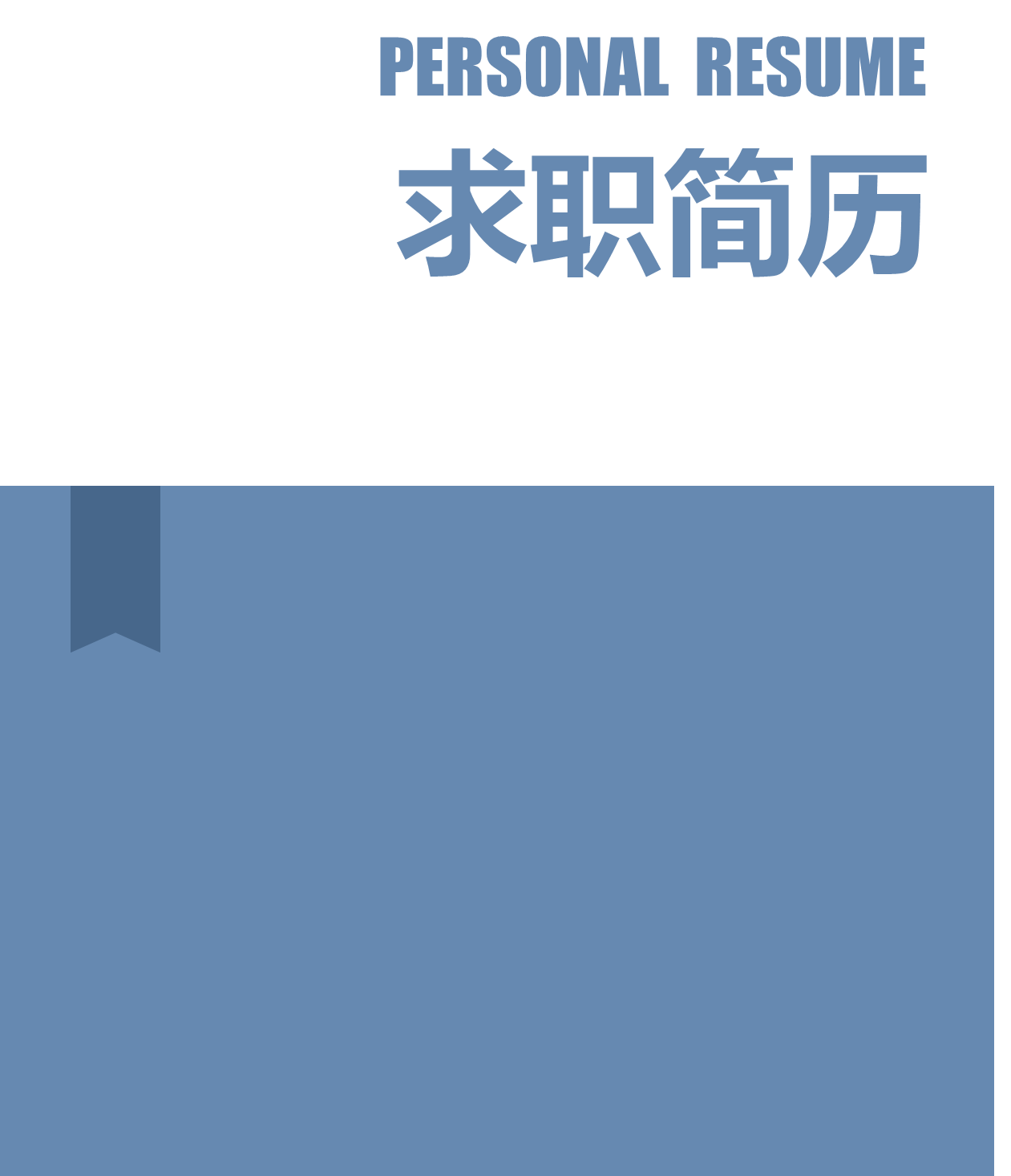 办公资源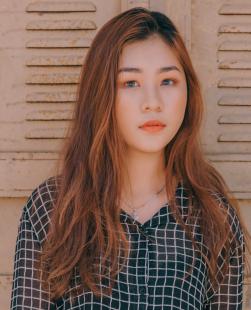 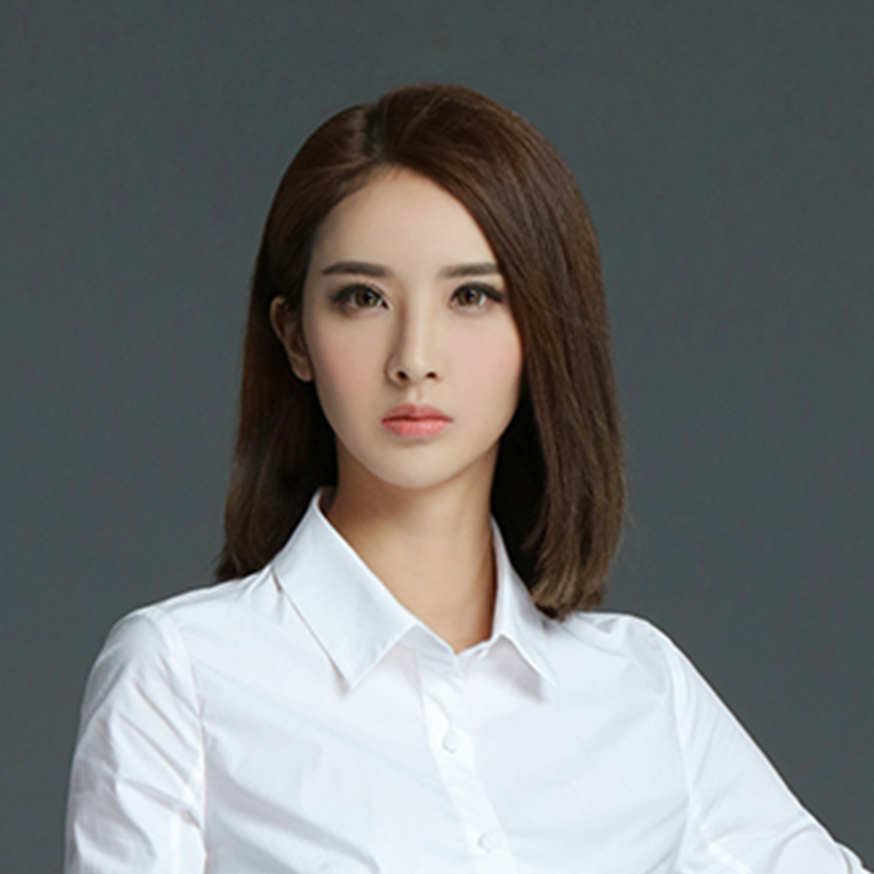 求职意向：门店店长工作出生日期：	2000-00-00	     工作年限：	【3】年手机号码：	18000000000	 电子邮箱：	123456@qq.com+ 工作经验营业员       	            珠海市XXX网络科技有限公司               	      2016.2-2018.4工作描述1.负责店面接待工作，为客户介绍产品。 2.检查卖场货架及促销台的商品是否满货架。 3.检查货量不足之商品，准备订货或催货。 4.检查是否有遗漏价格牌或是否有未贴条码之商品。 5.检查条码及价钱是否正确 6.随时帮顾客解决问题，处理当日之到货。 营业员       	            珠海市XXX网络科技有限公司               	      2016.2-2018.4工作描述1.根据公司的促销活动方案，负责产品在卖场的促销，完成指定的促销量。 　　2.登记每天的促销量以及向督导上报当天促销情况。 3.在促销活动中表现突出，第三季度促销活动销售额排行第二名，小组第一，出货397套。+ 教育经历市场营销 / 本科	            湖北工业大学WPSXXX简历学院                   2016.2-2018.4+ 专业技能 　　性格特点：能吃苦，销售能力强，有一定的销售技巧，积极提高顾客的购买愿望，提升卖场的营业额，门店销售：可以及时妥善处理顾客抱怨，收集顾客对商品卖场的意见、建议和期望门店管理：并将信息反馈给企业，以帮助商场改善经营策略和服务水平。 + 自我评价本人性格开朗,热情,学习能力强,易接受新事物。喜爱接触不同的人群,懂得雷州话,广东话,普通话,有一定有语言能力.懂得客户心理。沟通能力强.亲和力强.喜爱营销.懂得计算机,愿意挑战高薪行业.而且懂昨尊重人,努力向上.、刻苦耐劳，进取心强，反应敏捷，能承受工作压力.形象端庄，性格外向主动，具较强的语言表达能力及良好的沟通技巧. 自 荐 信尊敬的领导： 　　您好！ 我是一名有渴望、有追求，孜孜不倦，不断地挑战自我的职场新人，为了充实自己，为实现人生的价值而不断努力。 　　在思想品德上，本人有良好道德修养，并有坚定的政治方向，我积极地向党组织靠拢，使我对我们党有更为深刻的认识。并参加了年度入党积极分子培训班的培训。本人遵纪守法、爱护公共财产、关心和帮助他人，并以务实求真的精神热心参与学校的公益宣传和爱国活动。 　　在学习上，我热爱自己的专业外，还利用课余时间专修计算机专业知识，使我能轻松操作各种网络和办公软件。曾获过三等奖学金，在书法和体育运动都获得好成绩。英语、电脑、普通话等方面的等级考试已达标。除了在专业知识方面精益求精外，平时我还涉猎了大量网络编程、网络管理与维护、网页设计等知识。并且相信在以后理论与实际结合当中，能有更大提高。 　　在生活上，我最大的特点是诚实守信，热心待人，勇于挑战自我，时间观念强，有着良好的生活习惯和正派作风。由于平易近人待人友好，所以一直以来与人相处甚是融洽，连续担任了分院乒协的秘书长一职。 　　在工作上，对工作热情，任劳任怨，责任心强，具有良好的组织交际能力，和同学团结一致，注重配合其他学生干部出色完成各项工作，得到了大家的一致好评。在修好学业的同时也注重于社会实践。本着学以致用，实践结合理论发挥。暑假期间我均到大型网吧里工作，软硬件维护方法和管理经验得到了极大的积累。 　　四年的大学生活，使自己的知识水平、思想境界、工作能力等方面都迈上了一个新的台阶。在这即将挥手告别美好大学生活、踏上社会征途的时候，我整军待发，将以饱满的热情、坚定的信心、高度的责任感去迎接新的挑战，攀登新的高峰。 　　此致 敬礼！ 办公资源2018年11月19日